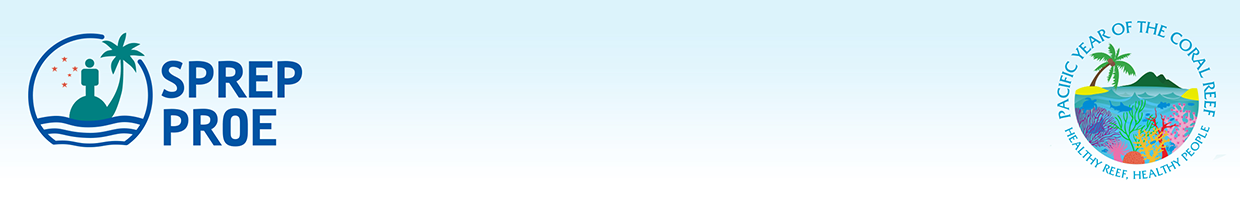 New Zealand Association for Impact Assessment Conference on Climate Change Mitigation Impact Assessment, Technical Visit capacity building and Consultation on the draft SEA Guidelines 25th, 26th and 27th – 28th November 2019, Auckland, New ZealandNomination FormFull Name: ____________________________________________________(as shown in passport)Job Title: _____________________________________________________Organisation: __________________________________________________Office Address: ________________________________________________Country: _____________________________________________________________Phone Number: _________________________________________________Mobile Number: ________________________________________________Email: _________________________________________________________Please email the completed Registration as well as a copy of your passport biodata page by 11th October 2019 to: Jope Davetanivalu: joped@sprep.org  and copy faasipal@sprep.org  and gregoryb@sprep.org 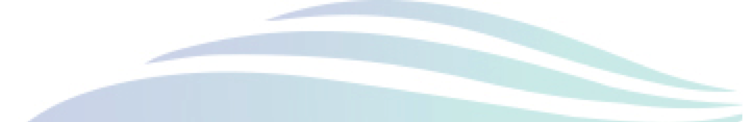 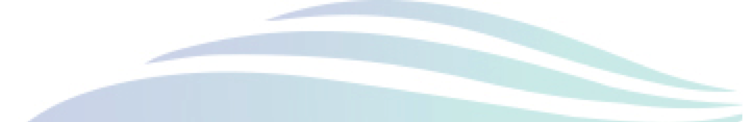 